A. Course Identification 6. Mode of Instruction (mark all that apply)7. Actual Learning Hours (based on academic semester)* The length of time that a learner takes to complete learning activities that lead to achievement of course learning outcomes, such as study time, homework assignments, projects, preparing presentations, library timesB. Course Objectives and Learning Outcomes3. Course Learning Outcomes C. Course ContentD. Teaching and Assessment 1. Alignment of Course Learning Outcomes with Teaching Strategies and Assessment Methods2. Assessment Tasks for Students *Assessment task (i.e., written test, oral test, oral presentation, group project, essay, etc.)E. Student Academic Counseling and SupportF. Learning Resources and Facilities1.Learning Resources2. Facilities RequiredG. Course Quality Evaluation Evaluation areas (e.g., Effectiveness of teaching and assessment, Extent of achievement of course learning outcomes, Quality of learning resources, etc.)Evaluators (Students, Faculty, Program Leaders, Peer Reviewer, Others (specify) Assessment Methods (Direct, Indirect)H. Specification Approval DataCourse Title:                    Scientific terminologyCourse Code:ASTR 392Program:ASTR-MATHDepartment:     AstronomyCollege:ScienceInstitution:King AbdulAziz University1.  Credit hours:1.  Credit hours:1.  Credit hours:1.  Credit hours:2. Course type2. Course type2. Course type2. Course type2. Course type2. Course type2. Course type2. Course type2. Course type2. Course type2. Course type2. Course type2. Course type2. Course type2. Course type2. Course type2. Course typea.UniversityUniversityCollegeCollegeCollegeDepartmentDepartmentDepartmentDepartmentOthersb.b.RequiredRequiredRequiredRequiredElectiveElectiveElective3.  Level/year at which this course is offered:3.  Level/year at which this course is offered:3.  Level/year at which this course is offered:3.  Level/year at which this course is offered:3.  Level/year at which this course is offered:3.  Level/year at which this course is offered:3.  Level/year at which this course is offered:3.  Level/year at which this course is offered:3.  Level/year at which this course is offered:3.  Level/year at which this course is offered:3.  Level/year at which this course is offered:3.  Level/year at which this course is offered:6th Level / 3th Year6th Level / 3th Year6th Level / 3th Year6th Level / 3th Year6th Level / 3th Year4.  Pre-requisites for this course (if any):4.  Pre-requisites for this course (if any):4.  Pre-requisites for this course (if any):4.  Pre-requisites for this course (if any):4.  Pre-requisites for this course (if any):4.  Pre-requisites for this course (if any):4.  Pre-requisites for this course (if any):4.  Pre-requisites for this course (if any):4.  Pre-requisites for this course (if any):4.  Pre-requisites for this course (if any):4.  Pre-requisites for this course (if any):4.  Pre-requisites for this course (if any):4.  Pre-requisites for this course (if any):4.  Pre-requisites for this course (if any):4.  Pre-requisites for this course (if any):4.  Pre-requisites for this course (if any):4.  Pre-requisites for this course (if any):5.  Co-requisites for this course (if any): None5.  Co-requisites for this course (if any): None5.  Co-requisites for this course (if any): None5.  Co-requisites for this course (if any): None5.  Co-requisites for this course (if any): None5.  Co-requisites for this course (if any): None5.  Co-requisites for this course (if any): None5.  Co-requisites for this course (if any): None5.  Co-requisites for this course (if any): None5.  Co-requisites for this course (if any): None5.  Co-requisites for this course (if any): None5.  Co-requisites for this course (if any): None5.  Co-requisites for this course (if any): None5.  Co-requisites for this course (if any): None5.  Co-requisites for this course (if any): None5.  Co-requisites for this course (if any): None5.  Co-requisites for this course (if any): NoneNoMode of InstructionContact HoursPercentage 1Traditional classroom2100%2Blended 3E-learning4Correspondence5Other NoActivityLearning HoursContact HoursContact HoursContact Hours1Lecture302Laboratory/Studio3Tutorial  4Others (specify)Total30Other Learning Hours*Other Learning Hours*Other Learning Hours*1Study 60 (minimum)2Assignments3Library4Projects/Research Essays/Theses 5Others Total601.  Course Description Taking a list of scientific terminologies of different astronomical topics. This topic covers all branches of astronomy, such as astrophysics, astrodynamics, astrochemistry, and astrometry.  2. Course Main ObjectiveThe main goal of this course is to teach the students the important astronomical terminologies.  CLOsCLOsAligned PLOs1Knowledge:1.1List the spectral types of stars.K3, K9, K111.2Outline the stellar formation, evolution, and death steps.   K3, K9, K111.3Outline the main features of the solar systemK3, K9, K111.4Describe the formation of low and high mass starsK9, K9, 111.5List the different solar activitiesK3, K91.6List the types of normal and active galaxiesK9, K111.7State the structure of interstellar medium.K4, K92Skills :2.1Compare the different types of telescopes.S102.2Compare between the spectra produce by different celestial objects.S1, S42.3Explain the structure of elliptical and spiral galaxies.S1, S82.4Show the chemical composition of interstellar medium. S1, 2.5Explain the H-R diagram.S1, S7, S92.6Write a report on one of the recent space motion. S12, S13, S143Competence:3.1Work in group to prepare a research projectC1, C2NoList of TopicsContact Hours1Astronomical terminologies which starting with  A to D letters82Astronomical terminologies which starting with  F to I letters83Astronomical terminologies which starting with  L to R letters74Astronomical terminologies which starting with  S to W letters7TotalTotal30CodeCourse Learning OutcomesTeaching StrategiesAssessment Methods1.0KnowledgeKnowledgeKnowledge1.1List the spectral types of stars.In class lectures + open discussionExams & Homework 1.2Outline the stellar formation, evolution, and death steps.   In class lectures + open discussionExams & Homework 1.3Outline the main features of the solar systemIn class lectures + open discussionExams & Homework 1.4Describe the formation of low and high mass starsIn class lectures + open discussionExams & Homework 1.5List the different solar activitiesIn class lectures + open discussionExams & Homework 1.6List the types of normal and active galaxiesIn class lectures + open discussionExams & Homework 1.7State the structure of interstellar medium.In class lectures + open discussionExams & Homework 2.0SkillsSkillsSkills2.1Compare the different types of telescopes.In class lectures + open discussionExams & Homework 2.2Compare between the spectra produce by different celestial objects.In class lectures + open discussionExams & Homework 2.3Explain the structure of elliptical and spiral galaxies.In class lectures + open discussionExams & Homework 2.4Show the chemical composition of interstellar medium. In class lectures + open discussionExams & Homework 2.5Explain the H-R diagram.In class lectures + open discussionExams & Homework 2.7Write a report on one of the recent space motion.Oral discussionPresentation3.0CompetenceCompetenceCompetence3.1Work in group to prepare a research projectOral discussion Report#Assessment task* Week DuePercentage of Total Assessment Score1Exams I4th20%2Exams II10th20%4Homework Each two weeks10%5Research project13th10%6Final Exam15th40%Arrangements for availability of faculty and teaching staff for individual student consultations and academic advice :Office hours:  2 hours per weekRequired Textbooks-“PHILIP’S ASTRONOMY ENCYCLOPEDIA” Patrick Moore, published by Phillip’s, ISBN: 0540078638, 9780540078639  (2002).- “Astronomy Today” Eric Chaisson and Steve McMillan, published by Pearson Education, 9th edition (2017).Essential References MaterialsElectronic Materials- Online “Encyclopedia of Astronomy and Astrophysics” - http://eaa.crcpress.com/- Online “Encyclopedia Britannica” - https://global.britannica.com/science/astronomyOther Learning MaterialsItemResourcesAccommodation(Classrooms, laboratories, demonstration rooms/labs, etc.)Lecture’s room with 15 seatsInternet accessTechnology Resources (AV, data show, Smart Board, software, etc.)Data show and overhead projectorOther Resources (Specify, e.g. if specific laboratory equipment is required, list requirements or attach a list)EvaluationAreas/Issues  Evaluators Evaluation MethodsCourse  contentsStudentsCourse evaluation questionnaire (Direct)Learning resources and equipmentStudentsStudent experience questionnaire (Direct)Effectiveness of teaching and assessmentStudentsStudent experience questionnaire (Direct)Course contents and materials Faculty membersBy department council discussion (Indirect)Council / Committee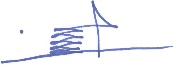 Reference No.DateSeptember 2017